Anmeldung zur Sternsingeraktion 2022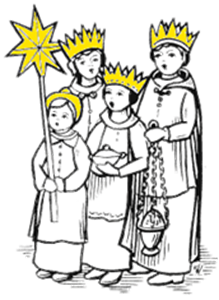 „Segen bringen – Segen sein“ Gesund werden – gesund bleiben Ein Kinderrecht weltweitAussendung am Samstag, 08. Januar 2022 – 9.00 Uhr in der KircheBitte vollständig ausfüllen!Hiermit melde ich mich als Sternsinger/in für St. Nikolaus Groß Hesepe an:Name________________________________Adresse______________________Handy (für WhatsApp)_______________________________Tel.______________Ich möchte in eine Sternsingergruppe zusammen mit (In der Coronazeit bitte möglichst mit Geschwistern oder Klassenkameraden)Erwachsene Begleitperson ist______________________Handy__________________________Die Zusammensetzung der Gruppe, den Fahrdienst und das Mittagessen sprecht ihr bitte untereinander/in der Gruppe ab.Wir möchten alle Straßen und Häuser unserer Gemeinde besuchen und brauchen ganz viel Unterstützung! Bezirke werden beim Vorbereitungstreffen besprochen!Mein Wunschgebiet:___________________________________________________________O Meine Mutter ist bereit, Sternsingerkleidung zu waschen. Die Wäsche wird vorbeigebracht und kann bis 31.01.2022 bei Fam. Marien gewaschen und gebügelt wieder abgegeben werden.O Wir sind damit einverstanden, dass im Rahmen der Öffentlichkeitsarbeit der Pfarreiengemeinschaft Geeste Fotos meines Kindes, ausschließlich kontextgebunden, verwendet werden dürfen.Groß Hesepe, den____________	 Unterschrift der Eltern:_______________________Bitte die Anmeldung bis zum 09.12.2021 bei Annegret Marien, Kordestr. 37 oder per Handy unter 0170 325 7500 oder per Email unter annegret.marien@gmx.de  abgeben.Alle Infos im Überblick:Anmeldungen zur Sternsingeraktion 2022 liegen in der Kirche aus und sind auch über die homepage der Pfarreiengemeinschaft - Pfarrgemeinde Groß Hesepe - abzurufen (www.pg-geeste.de). Sagt gerne Freunden Bescheid, macht mit und meldet euch! Die Anmeldungbitte vollständig ausfüllen und bis zum 09.12.2021 bei Annegret Marien abgeben. Ein gemeinsames Vorbereitungstreffen wird es am Freitag, 10.12. 2021 um 16.00 Uhr in der Kirche geben! Wir lernen mit einem Kurzfilm das Projekt „Gesund werden – gesund bleiben – ein Kinderrecht weltweit“ und die diesjährigen Beispielländer kennen. Die Texte und weitere Hinweise werden verteilt. Es wird auf die geltenden Coronaregeln bezügl. Sternsingen hingewiesen. Die Bezirke werden besprochen.Ausgabe der Sternsingergewänder:  Bei der Anprobe am Mittwoch, 05.01.2022 werden die Gruppen einzeln eingeladen und erhalten ihre Gewänder, in diesem Jahr zum Mitnehmen nach Hause. Ihr bekommt Nachricht, wann ihr dran seid. Dort können auch noch weitere Fragen geklärt werden. Es ist auch ein Corona-Test vorgesehen für die Sternsinger und erwachsenen Begleitpersonen.Aussendung der Sternsinger: Eine kurze Aussendungsfeier mit Segnung der Kreide findet am Samstag, 08.01.2022 um 9.00 Uhr in der Kirche statt. Dazu kommen die Gruppen bitte schon fertig angezogen direkt in die Kirche, und nehmen je Sternsingergruppe in einer Bank Platz. Kreide, Stern und Sammeldosen sowie Dankesbildchen und Briefe für Haushalte, die nicht angetroffen wurden, werden verteilt, um dann direkt zu starten. Bei den Besuchen bleiben die Gruppen ausschließlich vor der Haustür. Mundschutz nicht vergessen!Gemeinsamer Abschlussgottesdienst: Der Gottesdienst mit der Gemeinde muss aufgrund der begrenzten Gottesdienstbesucherzahlen leider entfallen, ebenso wie ein gemeinsamer Abschluss im Pfarrheim. Rückgabe der Spendendosen: Bitte die Spendendosen am Samstag, 08.01.2022 in der Zeit von 16.00 – 18.00 Uhr im Pfarrheim abgeben. Josef und Annegret Marien werden dann die Spenden annehmen, ebenso wie Süßigkeiten-Spenden für die Tafel Meppen und die JVA Groß Hesepe. Rückgabe der Sternsingergewänder: Auch können dann die Gewänder etc. zurückgegeben werden. Mütter, die die Gewänder waschen können, bekommen die Wäsche nach Hause gebracht. Rückgabe bis 31.01.2022 beim Fam. Marien.Bist du dabei? Möchtest du uns auch in dieser schwierigen und ungewissen Zeit unterstützen und den Segen zu den Menschen bringen? Wir benötigen deine Hilfe und tatkräftige Unterstützung! Name:                                                                       Handy:Name:                                                                       Handy:Name:                                                                       Handy: